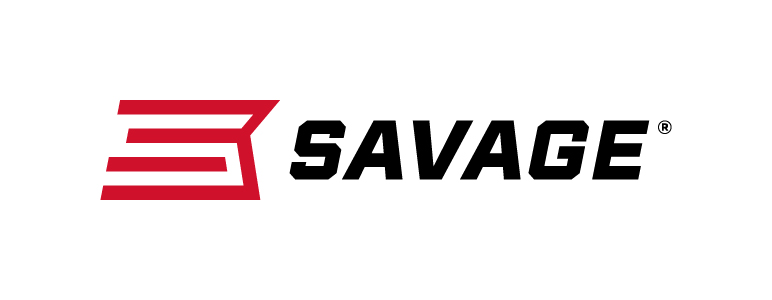 FOR IMMEDIATE RELEASE 		 		 Savage Introduces MSR 10 Competition HDWestfield, Massachusetts – October 12, 2018 – The customization and precision competitive shooters need to finish at the top of every event are engineered into all facets of Savage’s new MSR 10 Competition HD. Shipments of these new rifles have been delivered to dealers.The MSR 10 Competition HD features an advanced barrel built specifically for the rifle in a collaborative effort between Savage and PROOF Research. The unique ported muzzle brake allows the shooter to tune the recoil impulse to stabilize the muzzle for faster, more accurate follow-up shots. Further customization follows with the gas block, which can be adjusted for optimal cycling of the full range of bullet weights, as well as for use with a suppressor. The gas block is also wrapped in a custom handguard and topped with an integral Picatinny rail.Features & BenefitsSavage by PROOF Research 18-inch carbon fiber wrapped stainless barrelNickel-boron bolt carrier5R riflingCustom-length adjustable gas blockCustom-forged upper and lower receiversNon-reciprocating side charging handleMagpul CTR buttstockSavage tunable muzzle brakeTwo-stage triggerHogue pistol gripRigid free-float handguard with M-LOK, anti-flare grooves and red QD sling mountRed ambidextrous selector, receiver end plate with QD mount, and removable custom mag well flareAmbidextrous magazine releasePart No. / Description / MSRP22940 / 308 Win., 18-inch barrel / $3,449Learn more about Savage, visit www.savagearms.com.Press Release Contact: JJ ReichSenior Communications Manager - Firearms and AmmunitionE-mail: VistaPressroom@VistaOutdoor.com About Savage Headquartered in Westfield, Massachusetts, for more than 100 years, Savage is one of the world's largest manufacturers of hunting, competition and self-defense centerfire and rimfire rifles, and shotguns. Their firearms are best known for accuracy and value. The entrepreneurial spirit that originally defined the company is still evident in its ongoing focus on continuous innovations, craftsmanship, quality and service. ###